F-OS/TUKE/H1/01-02/17-01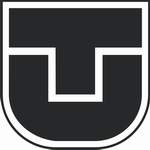 Záznam o hosPitáciiStrana č. 1/1